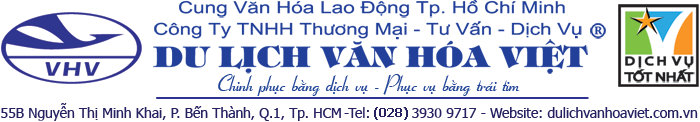 CHƯƠNG TRÌNH DU LỊCHCHÂU ĐỐC - HÀ TIÊN- XÀ XÍATHỦ ĐÔ PHNOM PENH BIỂN SHIHANOUK VILLECAO NGUYÊN BOKORTour du lịch 5 ngày 4 đêm đưa du khách tham quan Châu Đốc – Hà Tiên, kết hợp du lịch đất nước chùa tháp qua các địa danh nổi tiếngCung điện hoàng gia	Núi Tà Lơn(Bokor)Chùa vàng chùa bạc	Cung điện vua Sihanonk (Black-Palace)Quảng trường độc lập, sông bốn mặt	Chùa 5 thuyền	Đảo Kim Cương	Tượng Bà MaoSuối Poporkville-----------------------MÃ TOUR	:  MN/23Thời gian	:	5 ngày – 4 đêmKhởi hành	:	Thứ Năm hàng tuần.Phương tiện	:	Xe NGÀY 1: SÀI GÒN – SA ĐÉC – LONG XUYÊN – CHÂU ĐỐC (AN GIANG) (240km)	Buổi sáng, Xe và hướng dẫn viên đón khách tại Cung Văn Hóa Lao động TP. HCM (số 55B Nguyễn Thị Minh Khai, P.Bến Thành, Quận 1). Đoàn rời Sài Gòn bắt đầu chuyến du lịch về Châu Đốc, Hà Tiên, kết hợp du lịch đất nước chùa tháp qua cửa khẩu Xà Xía.Xe đi theo lộ trình đường cao tốc TP. HCM – Trung Lương, ghé ngã ba Trung Lương, Quý khách dùng điểm tâm sáng, tiếp tục đi theo Quốc lộ 1, cầu dây văng Mỹ Thuận, qua phà Vàm Cống tới Long Xuyên (tỉnh An Giang). Quý khách dùng bữa trưa ở Long Xuyên.	Buổi chiều: Xe đưa đoàn đi rừng tràm Trà Sư, một trong những khu rừng ngập nước có diện tích lớn ở miền Tây Sông Hậu. Là nơi trú ngụ, sinh tồn của hàng trăm loại chim, cá, loại lưỡng cư, và nhiều động thực vật khác, xuồng xuôi theo những con rạch đầy lục bình bèo hoa dâu xanh mướt, xen lẫn là những đầm bông sen hồng, bông súng tím, Quý khách tham quan phong cảnh, tận hưởng một không gian yên tĩnh, trong lành của rừng tràm và thế giới của chim trời cá nước. Lên đài cao, quan sát toàn cảnh rừng Trà Sư. Ngắm cảnh chao lượn của vạn cánh chim trời bay về kiếm ăn, làm tổ ở nơi đây. 	Trở về Châu Đốc, Quý khách dùng bữa chiều.	Buổi tối: Đoàn đi hành hương Miếu Bà Chúa Xứ – Vị Thần Bà nổi tiếng linh hiển ở miền Tây. Viếng chùa Hang, ngôi chùa gắn với truyền thuyết có 2 con rắn lớn biết nghe Kinh Phật. Viếng Tây An Cổ Tự, Lăng Thoại Ngọc Hầu – người có công khai kênh Vĩnh Tế mở đất An Giang.Quý khách có thể thuê xe lôi đi chợ Châu Đốc, chợ đêm Núi Sam hoặc đến với các làng ẩm thực, trung tâm mua sắm, khu vui chơi giải trí ở TP/Châu Đốc.	Nghỉ đêm tại Châu Đốc.NGÀY 2: CHÂU ĐỐC - HÀ TIÊN– PHNOM PENH (280km)	Buổi sáng:  5 giờ sáng, đoàn rời Châu Đốc sớm đi Hà Tiên, Quý khách dùng điểm tâm sáng trên xe.Đến cửa khẩu Xà Xía- - Hà Tiên, làm thủ tục nhập cảnh vào Campuchia, đoàn bắt đầu tham quan và khám phá đời sống và văn hóa của người dân Camphuchia. Sau đó đoàn đi thẳng đến Thủ Đô Phnom Penh,đoàn dùngbữa trưa Buffet tại 1 trong những nhà hàng lớn ở Thủ Đô Phnom Penh. Sau đó nhận phòng nghỉ ngơi .	Xe khởi hành tham quan Cung Điện Hoàng Gia nơi ở của hoàng gia đương đại, tham quan chùa Vàng, chùa Bạc rực rỡ với Ngọc lục bảo – một bảo vật nổi tiếng của Campuchia và Thái Lan. Tiếp đó, xe đưa đoàn tham quan quảng trường độc lập, sông bốn mặt. 	Đoàn tiếp tục đi tham quan và thử vận may tạiNagarworld – một casino lớn nhất trên đất nước Campuchia, với bầu trời đêm nhân tạo và khu Duty Free Shop dưới tầng hầm có đa dạng mặt hàng hấp dẫn, Tiếp đó, xe đưa đoàn tham quan đảo Kim Cương (Diamond Island)	Quý khách dùng bữa chiều.	Buổi tối: Quý khách về lại khách sạn nghỉ ngơi hoặc tự do khám phá Thủ Đô về đêm với khu chợ đêm Phnom Penh hoặc thưởng thức những món ăn côn trùng vô cùng hấp dẫn. 	Nghỉ đêm tại Phnom Penh.NGÀY 3:  PHNOM PENH –  SHIHANOUK VILLE –  KAMPOT (170km)	Buổi sáng: Quý khách dùng điểm tâm sáng, trả phòng.Khởi hành đi thành phố cảng Shihanouk Ville (tên cũ là cảng Kongpong Som).Một thành phố biển đẹp và rất nổi tiếng của Campuchia.	Đoàn chụp hình tại tượng sư tửvàng biểu tượng của thành phố, tham quan cảng Kompong Som, biển Sokha, biển Indepent, Núi khỉ, biển Vitory… Đoàn sẽ ghé bãi biển Ochheuteal, Quý khách tự do tắm biển, vui chơi trên bãi biển. Sau đóxe tiếp tục di chuyển về Kampot. 	 Đến Kampot, về khách sạn nhận phòng, nghỉ ngơi,	Quý khách dùng bữa chiều.tại nhà hàng bên dòng sông Kompong Pay  	Buổi tối: Quý khách tự do, đi chợ đêm phố tây, khám phá TP/Kampot về đêm.  	Nghỉ đêm tại Kampot.NGÀY 4:  KAMPOT – XÀ XÍA –HÀ TIÊN (50km)	Buổi sáng: Quý khách dùng điểm tâm sáng, trả phòng.Đoàn lên núi Bokor (núi Tà Lơn), cách thị xã KamPot khoảng 10km về hướng tây nam, đỉnh cao nhất so với mực nước biển là 1.079m, khi trời mưa đỉnh núi đầy sương mù, phong cảnh hữu tình, khí hậu mát mẽ của vùng núi cao. Từ trên núi, du khách có thể ngắm toàn cảnh biển Kep, đảo Phú Quốc, vịnh Thái Lan.	Theo con đường lên núi rất đẹp, Quý khách đến với Bokor Hill-Station một quần thể gồm nhà ở nhà thờ, bưu điện, khách sạn, Casino, do người Pháp xây dựng trong thời kỳ thực dân, ngày nay những kiến trúc này đã phủ đầy rêu xanh, trở thành phế tích, hoang tàn. Trong những năm 1990, Bokor được đặt tên là thành phố ma, từ đó đã thu hút rất nhiều khách du lịch đến khám phá, rờiBokor Hill-Station. Du khách sẽ có dịp tham quan tượng đài Lok Yeay Mao(tượng Bà Mao) khổng lồ, được xây dựng vào nằm 2010 với chiều cao 29m, ngồi trong tư thế thiền định và hướng về phía biển. Lok Yeay Mao được coi là một linh thần bảo vệ của khách du lịch, ngư dân và thợ săn. Sau đó du khách sẽ tham quan Black Palace(cung điện vua Shihanouk). Xe tiếp tục lăn bánh đưa Quý khách đến tham quan Wat Sampov Pram (chùa Năm Thuyền) – nơi khởi đầu của nền văn minh Khmer. Đến khu vui chơi giải trí phức hợp Thansur Bokor Hihlan Resort, một công trình kiến trúc tuyệt đẹp và hiện đại bậc nhất trên đỉnh núi Bokor này.	Tiếp tục chương trình tham quan đoàn đi thư giản ở thác nước Poporkvile, ghé mua nông sản sạch không có chất hóa học trồng trên núi. Tham quan nông trại thú hoang, cánh đồnghoa Đàn Ông (hoa linga).Sau đó đoàn xuống núi.Quý khách dùng bữa trưa.	Buổi chiều: Đoàn về cửa khâu Xà Xía hướng dẫn viên làm thủ tục cho khách nhập cảnh vào Việt Nam. Sau đó đi thẳng về bãi biển Mũi Nai, quý khách tắm biển, thưởng thức cà phê ở Đồi Nai Vàng, hoặc ngồi xe máng trượt lên đỉnh Tà Pang ngắm toàn cảnh non nước Hà Tiên trầm mặc, hiền hòa, xa xa là đảo Phú Quốc và đất nước Campuchia. Đoàn lên núi Bình San, một trong 10 cảnh đẹp của đất Hà Tiên, Quý khách viếng lăng Mạc Cửu, nghe kể về gia phả họ Mạc, có công khai trấn đất Hà Tiên vào thế kỷ 18 – tham quan thạch động, viếng chùa Phù Dung.Quý khách dùng bữa chiều.	Buổi tối: Quý khách tự do, đi dạo phố đêm, hoặc đến với các làng ẩm thực, khu vui chơi, giải trí, trung tấm thương mại, trên đất Hà Tiên.	Nghỉ đêm tại Hà Tiên.NGÀY 5:  HÀ TIÊN – RẠCH GIÁ – SÀI GÒN (340km)	Buổi sáng: Quý khách dùng điểm sámg, trả phòng, khởi hành đi Hòn Chông, viếng chùa Hang, ngắm Hòn Phụ Tử. 	Trở về Rạch Giá (tỉnh Kiên Giang) đoàn đi viếng đình thần Nguyễn Trung Trực(thủ lĩnh phong trào khởi nghĩa chống Pháp – cuối thế kỷ 19) Sau đó tự do khám phá Rạch Giá – một thành phố rất trù phú từ kinh doanh thủy hải sản, đang mở rộng ra hướng Tây Nam Quý khách có thể dạo qua khu lấn biển thoáng đẹp, náo nhiệt, với nhiều quán cà phê, nhà hàng và các dịch vụ vui chơi giải trí khác. Quý khách dùng bữa trưa (tự túc).	Buổi chiều: Xe đưa đoàn trở về Sài Gòn, ghé trạm dừng chân mua đặc sản miền tây.Đến Cung Văn Hóa Lao Động TP/HCM chia tay tạm biệt Quý khách, hẹn tái ngộ!BẢNG GIÁ DÀNH CHO 01 KHÁCHGIÁ VÉ BAO GỒM :Xe và tàu du lịch đưa đón khách đi theo chương trình trong tour.Khách sạn: Phòng 2-3 khách.Châu Đốc    : RESORT SAO MAI , HÙNG CƯỜNG, ĐÔNG NAM , Hà Tiên       : SAMMY HÀ TIÊN , RIVER HÀ TIÊN.Phnom Penh + Kampot   : 2 sao( Hoặc khách sạn tương đương )Ăn uống gồm 3 bữa trong ngày, được đổi món thường xuyên theo ẩm thực địa phương. Hướng dẫn viên thuyết minh và phục vụ cho đoàn suốt tuyến.Vé vào cửa các thắng cảnh.Khăn lạnh, nước suối trên đường (1 khăn, 1 chai/ ngày).Quà tặng, xổ số vui có thưởng.Phí xuất nhập cảnh cho khách có PassportBảo hiểm du lịch theo qui định bảo hiểm với mức tối đa là 60.000.000vnđ/trường hợp.GIÁ VÉ KHÔNG BAO GỒM :Ăn uống ngoài chương trình và các chi phí vui chơi giải trí cá nhân.Máng trượt tại bãi biển Mũi Nai.Ăn trưa ngày 5 trong chương trình .Khách dùng chứng minh nhân dân nhập cảnh: phụ thu 200.000 đồng/khách. Visa Campuchia cho khách có hộ chiếu nước ngoài, kể cả Việt Kiều.Visa tái nhập Việt Nam cho khách có hộ chiếu nước ngoài, kể cả Việt Kiều (những khách có Visa 1 lần). Hành lý quá cước so với qui định của của hải quan cửa khẩu. Tiền tip cho hướng dẫn viên và tài xế theo quy định: 3 đô/khách/ngày ( Tour Campuchia  3 ngày  2 đêm ) GIÁ VÉ TRẺ EM:-    Quý khách từ 11 tuổi trở lên mua 01 vé.-    Trẻ em từ  06 đến 10 tuổi – Gía vé : 4.049.000 vnđ  ( Tiêu chuẩn được : 01 suất ăn + 1 ghế ngồi + vé tham quan + bảo hiểm , ngủ ghép chung  phòng với gia đình ) -    Trẻ em từ 3 đến 5 tuổi – Gía vé :  1.249.000 vnđ ( Tiêu chuẩn được : 01 suất ăn + bảo hiểm ) -	Trẻ em từ 02 tuổi trở xuống: không tính vé, gia đình tự lo cho bé.NHỮNG THÔNG TIN QUÝ KHÁCH LƯU ÝChương trình tour: Các điểm tham quan trong chương trình có thể thay đổi, sắp xếp lại, nhưng vẫn đầy đủ theo chương trình tour.Trong trường hợp chương trình tour bị cắt giảm, hủy bỏ, do các điều kiện khách quan bất khả kháng như: Thời tiết xấu, thiên tai, dịch bệnh, an ninh, chính phủ trưng dụng khẩn cấp, hàng không dời hoặc hủychuyển bay do trục trặc kỹ thuật, thì Công ty Văn Hóa Việt sẽ miễn nhiệm và sẽ giải quyết hoàn trả lại chi phí các khoản dịch vụ chưa thực hiện được cho Quý khách. Giấy tờ tùy thân: Khi đi tour, Quý khách phải đem theo giấy tờ tùy thân:Khách Việt Nam:Người lớn và trẻ em trên 14 tuổi: CMND hoặc hộ chiếu.Trẻ em dưới 14 tuổi: Giấy khai sanh (bản chánh).Trẻ em dưới 18 tuổi, phải có cha mẹ hoặc người thân đi cùngKhách Nước ngoài:Passport hoặc thẻ xanh, còn hạn sử dụng.Đối với khách sạn 5 sao, khách Việt Nam ở chung với khách nước ngoài, phải có giấy hôn thú. Tất cả giấy tờ là bản chánh, còn hạn sử dụng, hình ảnh rỏ nét. Đăng ký vé theo đúng tên họ trên giấy tờ và sử dụng 1 loại giấy tùy thân khi mua vé và khi đi tour. Trường hơp tour có đi máy bay, nếu cung cấp họ tên sai, Quý khách phải chịu mất chi phí đổi vé hoặc mua vé mới tùy theo quy định riêng của các hãng hàng không.Kiểm tra dịch vụ:Trường hợp đi xe: Ngày khởi hành, Quý khách cần kiểm tra số ghế ngồi đã chọn đặt khi mua vé, đề nghị HDV sắp xếp lại nếu không đúng số ghế và giữ đúng vị trí suốt hành trình tour. Trường hợp đi máy bay: Trước ngày đi, Quý khách vui lòng kiểm tra lại các thông tin trên vé, báo ngay cho Công ty du lịch, khi có sự sai sót hoặc nhầm lẩn để kịp thời điều chỉnh vé trước giờ bay.Khách sạn:Theo quy định của các khách sạn, giờ nhận phòng là sau 14 giờ, trả phòng trước 12 giờ. Quý khách cần kiểm tra kỹ các giấy tờ cá nhân khi giao và nhận với lễ tân khách sạn.Hành lý:Nếu đi xe nhỏ (15,25 chỗ)  Quý khách vui lòng không đem theo valy quá lớn, cồng kềnh.Nếu đi máy bay hãng Việt Nam Airlines, Quý khách được ký gởi hành lý 20kg/1 khách, kích thước không quá 119cm x 199cm x 81cm. Hành lý xách tay 7kg/1 khách, kích thước không  quá 56cm x 36cm x 23cm. chất lỏng không quá 100ml, không đem theo hàng cấm.Nếu đi máy bay hãng VietJet và Jetstar,  chỉ bao gồm 7kg/1 khách hành lý xách tay, kích thước không quá 56cm x 36cm x 23cm. Hành lý ký gởi Quý khách phải mua thêm theo quy định của hãng VietJet và Jetstar.Quản lý tài sản: Nếu có đem theo tư trang, tiền bạc, vật dụng giá trị, đề nghị Quý khách:Tự quản lý kỹ khi đi trên đường. Gởi tại quầy lễ tân khi tới khách sạn hoặc khi đi tham quan. Tại các địa điểm chờ xe, cần chú ý hành lý, bóp ví, điện thoại di động.Sức khỏe, an toàn: Để chuyến du lịch được vui vẻ, an toàn, đề nghị Quý khách: Người lớn tuổi, hoặc sức khỏe kém, cần đi chung với thân nhân có đầy đủ sức khỏe Người đang mang thai, cần có ý kiến đồng ý cho đi tour của bác sĩ. Tùy theo chuyến du lịch miền biển, miền núi hoặc đồng bằng, Quý khách cần đem theo theo các vật dụng phù hợp để tiện sử dụng khi cần thiết. Hỗ trợ hướng dẫn viên trong việc chú ý, chăm sóc người thân nhất là quản lý các trẻ em trong gia đình cẩn thận trong những lúc lên xuống xe dọc đường, đi tham quan leo đồi núi, xuống thác sâu, đi tàu đò, tắm biển.v.v.Người lớn tuổi hoặc sức khỏe kém không nên tắm biển, lặn biển, leo núi, xuống thác sâu, và tham gia các trò chơi cảm giác mạnh. Cần chú ý vệ sinh thực phẩm, khi ăn uống ngoài các hàng quán. Ban đêm, không nên đi vào những khu vực vắng vẻ và trở về khách sạn quá khuya.Điểm đón vả trả khách: Tùy theo phương tiện đi xe, máy bay hoặc tàu hỏa. Quý khách sẽ được đón và trả về tại 3 địa điểm: Cung VHLĐ số 55B Nguyễn Thị Minh Khai, F Bến Thành, Quận 1, TP/HCM. Ga nội địa sân bay Tân Sơn Nhất.:	– Vietjet cột số 9.– Vietnam Airlines cột số 17.Cổng chính Ga Sài Gòn. (số 1 Nguyễn Thông, Quậu 3, TP/HCM)Tùy theo thực tế chương trình tour, nhân viên bán vé và HDV sẽ hẹn cụ thể, đề nghị Quý khách đúng giờ. Tất cả các lý do trễ xe, tàu, máy bay phát sinh do từ phía khách Công ty VHV không chịu trách nghiệm, Quý khách tự chịu phương tiện đi đến để nhập đoàn. Nếu đi tàu hỏa, máy bay, Quý khách phải chịu mất phí hủy, đổi vé tùy theo trường hợp (theo quy định riêng của các hãng tàu, hàng không). Phương thức thanh toán: Quý khách có thể thanh toán tiền vé tour 1 lần hoặc nhiều lần và thanh toán đủ trước ngày tour khởi hành.  Trước từ 1-3 ngày (cho các tour ngày thường).Trước 3-7 ngày (cho tour Lễ, Tết). Thanh toán bằng tiền mặt hoặc chuyển khoản: Ngân hàng ACB -  số TK: 32343769Ngân hàng VCB -  số TK: 0071001154557Ngân hàng SCB -  số TK: 13701111816001Quý khách có yêu cầu lấy hoa đơn VAT, cần báo với nhân viên bán vé ngay khi mua vé, trường hợp không báo Công ty sẽ xuất chung 1 hóa đơn cho tất cả khách hàng đi trong tour. Quý khác vui lòng nhận hóa đơn (VAT) trễ nhứt là 1 tháng. Sau khi tour kết thúc. Điều kiện dời chuyển hoặc hủy tour:Chuyển qua tour khác:Trước ngày tour khởi hành 7 ngày, Quý khách không bị mất phí. Công ty Văn Hóa Việt sẽ hoàn trả đủ tiền vé.Trước ngày tour khởi hành, trong vòng 2 ngày đến 6 ngày, Quý khách bị mất phí:10% trên giá tour (đối với tour ngày thường)30% trên giá tour (đối với tour ngày lễ tết)Trước ngày tour khởi hành, 1 ngày hoặc ngay ngày khởi hành, Quý khách bị mất phí:20% trên giá tour (đối với tour ngày thường)50% trên giá tour (đối với tour ngày lễ tết)Hủy tour:Trước ngày tour khởi hành 7 ngày, Quý khách bị mất phí:10% trên giá tour (đối với tour ngày thường)30% trên giá tour (đối với tour ngày lễ tết)Trước ngày tour khởi hành, trong vòng 2 ngày đến 6 ngày, Quý khách bị mất phí:20% trên giá tour (đối với tour ngày thường)50% trên giá tour (đối với tour ngày lễ tết)Trước ngày tour khởi hành, 1 ngày hoặc ngay ngày khởi hành, Quý khách bị mất phí:50% trên giá tour (đối với tour ngày thường)100% trên giá tour (đối với tour ngày lễ tết)Ngoài ra tour có đi máy bay, tàu hỏa, tàu thủy, Quý khách sẽ chịu thêm phí chuyển , hủy vé theo quy định của hãng hàng không, hãng tàu. Sau cùng, Công ty du lịch Văn Hóa Việt Kính chúc Quý Khách một chuyến du lịch An Toàn – Bổ Ích – Thú Vị.Chân thành cám ơn Quý Khách!HẠNG VÉGIÁ VÉPHỤ THU PHÒNG ĐƠNKhách sạn 5.989.000 VNĐ  1.200.000 vnđ